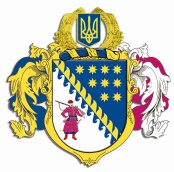 ДНІПРОПЕТРОВСЬКА ОБЛАСНА РАДАVІІІ СКЛИКАННЯПостійна комісія обласної ради з питань зв’язків з об’єднаннями громадян і засобами масової інформації49004, м. Дніпро, пр. Олександра Поля, 2П Р О Т О К О Л   № 10засідання постійної комісії обласної ради (в режимі відеоконференції)20 липня 2023 року 							м. Дніпро14:00Усього членів комісії:		7 чол.Присутні:				6 чол. Відсутні:				1 чол.Присутні члени комісії: Марченко Артем Володимирович, Сімонов Юрій Юрійович, Кондракова Ганна В’ячеславівна, Булавка Галина Іллівна, Кручінін Олександр Сергійович, Афанасьєв Олександр Анатолійович/Відсутні члени комісії: Гальченко Андрій Володимирович/Головував: голова комісії – Марченко Артем Володимирович. У роботі комісії взяли участь: Василишина Арзу Парвізівна – директор департаменту інформаційної діяльності та комунікацій з громадськістю Дніпропетровської обласної державної адміністрації.Дегтяр Дар’я Євгеніївна – заступник начальника управління розвитку громадянського суспільства виконавчого апарату Дніпропетровської обласної радиПорядок денний засідання постійної комісії:Про порядок денний засідання постійної комісії.Звіт про виконання Програми сприяння розвитку громадянського суспільства у Дніпропетровській області на 2017 – 2023 роки за І півріччя 2023 року.Звіт про виконання Регіональної цільової Програми підвищення правової освіти та політичної культури населення для забезпечення участі громадськості в формуванні та реалізації державної політики в Дніпропетровській області на 2002 – 2023 роки за І півріччя 2023 року.Звіт про виконання Програми розвитку інформаційно-комунікативної сфери Дніпропетровської області на 2021 – 2025 роки за І півріччя 2023 року.Про розгляд проєкту рішення обласної ради „Про внесення змін до рішення обласної ради від 02 грудня 2016 року № 126-7/VII „Про Програму сприяння розвитку громадянського суспільства у Дніпропетровській області на 2017 – 2023 роки” (зі змінами) та продовження терміну дії Програми до 2026 року”Про рекомендацію до складу секретаріату пленарного засідання сімнадцятої сесії Дніпропетровської обласної ради VIII скликання.Різне. СЛУХАЛИ: 1. Про порядок денний засідання постійної комісії.Інформація: Марченко А.В.ВИРІШИЛИ: Інформацію Марченка А.В. взяти до відома.Результати голосування:за 			– 6проти			– 0утримались 	– 0усього 		– 6СЛУХАЛИ: 2. Звіт про виконання Програми сприяння розвитку громадянського суспільства у Дніпропетровській області на 2017 ‒ 2023 роки за І півріччя 2023 року.Інформація: Василишина А.П.ВИСТУПИЛИ: Василишина А.П. – про хід виконання Програми сприяння розвитку громадянського суспільства у Дніпропетровській області на 2017 ‒ 2023 роки за результатами І півріччя 2023 рокуВИРІШИЛИ: Інформацію Василишиної А.П. взяти до відома. Результати голосування:за 			– 6проти			– 0утримались 	– 0усього 		– 6СЛУХАЛИ: 3. Звіт про виконання Регіональної цільової Програми підвищення правової освіти та політичної культури населення для забезпечення участі громадськості в формуванні та реалізації державної політики в Дніпропетровській області на 2002 – 2023 роки за І півріччя 2023 року.Інформація: Василишина А.П.ВИСТУПИЛИ: Василишина А.П. – про хід виконання Регіональної цільової Програми підвищення правової освіти та політичної культури населення для забезпечення участі громадськості в формуванні та реалізації державної політики в Дніпропетровській області на 2002 – 2023 роки за результатами І півріччя 2023 року.ВИРІШИЛИ: Інформацію Василишиної А.П. взяти до відома.Результати голосування:за 			– 6проти			– 0утримались 	– 0усього 		– 6СЛУХАЛИ: 4. Звіт про виконання Програми розвитку інформаційно-комунікативної сфери Дніпропетровської області на 2021 – 2025 роки за І півріччя 2023 року.Інформація: Василишина А.П.ВИСТУПИЛИ: Василишина А.П. – про хід виконання Програми розвитку інформаційно-комунікативної сфери Дніпропетровської області на 2021 ‒ 2025 роки за результатами І півріччя 2023 року.ВИРІШИЛИ: Інформацію Василишиної А.П. взяти до відома.Результати голосування:за 			– 6проти			– 0утримались 	– 0усього 		– 6СЛУХАЛИ: 5. Про розгляд проєкту рішення обласної ради „Про внесення змін до рішення обласної ради від 02 грудня 2016 року № 126-7/VII „Про Програму сприяння розвитку громадянського суспільства у Дніпропетровській області на 2017 – 2023 роки” (зі змінами) та продовження терміну дії Програми до 2026 року”Інформація: Василишина А.П.ВИСТУПИЛИ: Василишина А.П. – про зміни до Програми сприяння розвитку громадянського суспільства у Дніпропетровській області на 2017 ‒ 2023 роки” (зі змінами) та продовження терміну дії Програми до 2026 року;ВИРІШИЛИ:Інформацію Василишиної А.П. взяти до відома.Рекомендувати сесії обласної ради затвердити проєкт рішення обласної ради „Про внесення змін до рішення обласної ради від 02 грудня 2016 року № 126 7/VII „Про Програму сприяння розвитку громадянського суспільства у Дніпропетровській області на 2017 – 2023 роки” (зі змінами) та продовження терміну дії Програми до 2026 року”Результати голосування:за 			– 6проти			– 0утримались 	– 0усього 		– 6СЛУХАЛИ: 6.	Про рекомендацію до складу секретаріату пленарного засідання сімнадцятої сесії Дніпропетровської обласної ради VIII скликання.Інформація: Марченко А. В. про рекомендацію до складу секретаріату пленарного засідання сімнадцятої сесії Дніпропетровської обласної ради VIII скликання Булавку Галину Іллівну. ВИСТУПИЛИ: Булавка Г.І.  яка повідомила що при розгляді даного питання виникає конфлікт інтересів, тому для врегулювання конфлікту вона не братиме участі у розгляді та голосуванні.ВИРІШИЛИ:Інформацію Марченка А.В. взяти до відома.Рекомендувати Булавку Г.І. до складу секретаріату пленарного засідання сімнадцятої сесії Дніпропетровської обласної ради VIII скликання. Результати голосування:за 			– 5проти			– 0утримались 	– 0усього 		– 5Голова комісії				                                         А.В. МАРЧЕНКОСекретар комісії 				                         Г.В. КОНДРАКОВА 